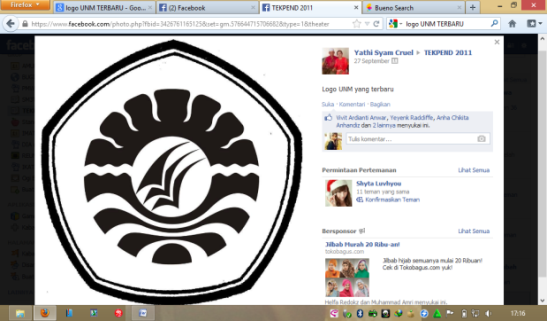                                                             SKRIPSI PENINGKATAN HASIL BELAJAR SISWA MELALUI PENGGUNAAN MEDIA ANIMASI MACROMEDIA FLASH PADA MATA PELAJARAN IPA KELAS VIII MTS MUHAMMADIYAH TAQWAH A E R O E L JURUSAN KURIKULUM TEKNOLOGI PENDIDIKAN FAKULTAS ILMU PENDIDIKAN UNIVERSITAS NEGERI MAKASSAR2013